Delta DawnAlex Harvey and Larry Collins 1971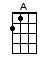 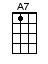 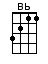 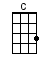 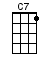 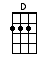 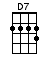 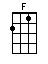 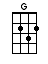 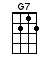 INTRO:  / 1 2 3 4 /[C] / [Bb] / [C] / [C] /[C] / [Bb] / [C] / [C] /[C] Forty-one and her [Bb] daddy still called her [C] “baby” [C][C] All the folks around [Bb] Brownsville say she’s [C] crazy [C]‘Cause she [F] walks downtown with her [G] suitcase in her [C] hand [C]Said she’s [C] lookin’ for some my-[Bb]sterious dark-haired [C] man [C]In her [C] younger days they [Bb] called her Delta [C] Dawn [C][C] Prettiest woman you’ve [Bb] ever laid your [C] eyes on [C]Then a [F] man of low de-[G]gree stood by her [C] side [C]And [C] promised her he would [Bb] take her to be his [C] bride, c’mon nowCHORUS:[C] Delta [C7] Dawn, what’s that [F] flower you have [C] onCould it [C] be a faded rose from days gone [G] by? [G7]And [C] did I hear you [C7] say, he were to [F] meet you here to-[C]dayTo [C] take you to his [G] mansion in the [F] sky [F][C] Delta [C7] Dawn, what’s that [F] flower you have [C] onCould it [C] be a faded rose from days gone [G] by? [G7]And [C] did I hear you [C7] say, he would [F] meet you here to-[C]dayTo [C] take you to his [G] mansion in the [F] sky [F]< KEY CHANGE >[D] Delta [D7] Dawn, what’s that [G] flower you have [D] onCould it [D] be a faded rose from days gone [A] by? [A7]And [D] did I hear you [D7] say, he would [G] meet you here to-[D]dayTo [D] take you to his [A] mansion in the [G] sky [G]To [D] take you to his [A] mansion in the [G] sky-[G]-y-/[D]-ywww.bytownukulele.ca